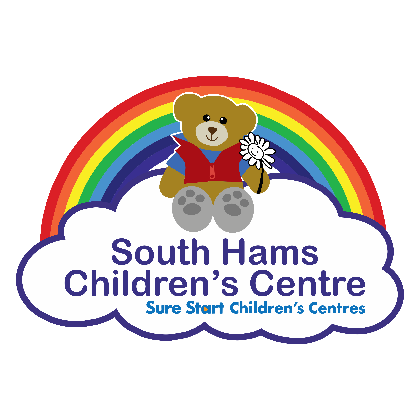 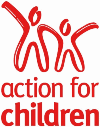 Main CarerSecond CarerNameAddressPostcodeHome PhoneMobileRelationship to child (e.g. mother)If you are pregnant, what is the expected date of delivery?……/.…../…………/.…../……Email (please use CAPITALS)Date of birthDo you have a partner who lives with you?  (main carer only)Yes / NoYour employment status Employed (inc. maternity/paternity leave)Currently not employed,  Training,  Education, Long term sick or disabledFull time parent/carer,  Other:Employed (inc. maternity/paternity leave)Currently not employed,  Training,  Education, Long term sick or disabledFull time parent/carer,  Other:Ethnic Group(please see codes below)Is English your first language?Yes / NoYes / NoIf ‘no’ what is your first language?Do you smoke?Require smoking cessation info? Yes / NoYes / NoYes / NoYes / NoDo you have any long term health issue or disability?Yes/NoIf yes, please state:Yes/NoIf yes, please state:Do you have any special requirements?  e.g. accessIs anyone in the household employed?Is anyone in the household a member of the Armed ForcesChildren in the HouseholdChildren in the HouseholdChildren in the HouseholdChildren in the HouseholdChildren in the HouseholdChildren in the HouseholdChildren in the HouseholdFirst NameSurnameDate of BirthEthnic GroupGenderLong term health issue, or disability? Please stateSpecial requirements e.g. access, allergies